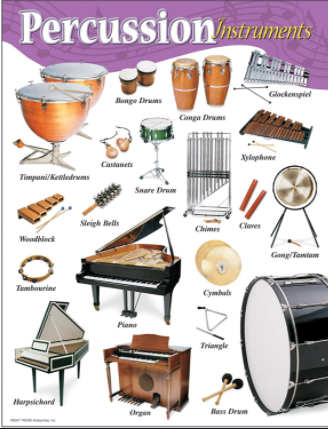 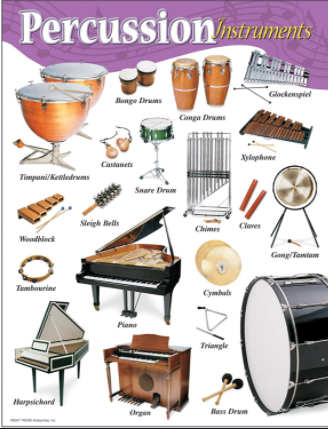 Music –Year 5 Week 6 Timbre – Compose and perform your body percussion piece.Use the link below to find yourlast lesson all about percussion:https://classroom.thenational.academy/lessons/compose-and-perform-your-body-percussion-piece-crtp6eOr search:  Oak Academy KS2 music Composing and performing your body percussion piece.Listen carefully and have fun! 